Example of how to be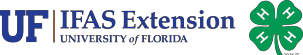 Recognized byPresident/ChairThe Foundation for The Gator NationAn Equal Opportunity InstitutionThe Foundation for The Gator NationAn Equal Opportunity Institution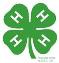  A quorumThe Foundation for The Gator NationAn Equal Opportunity InstitutionThe Foundation for The Gator NationAn Equal Opportunity InstitutionWhat adjourn meansThe Foundation for The Gator NationAn Equal Opportunity InstitutionThe Foundation for The Gator NationAn Equal Opportunity InstitutionCorrect way to state  a motion	The Foundation for The Gator NationAn Equal Opportunity InstitutionThe Foundation for The Gator NationAn Equal Opportunity InstitutionAgendaThe Foundation for The Gator Nation 						     The Foundation for The Gator NationAn Equal Opportunity Institution 						        An Equal Opportunity InstitutionCommitteeThe Foundation for The Gator NationAn Equal Opportunity InstitutionThe Foundation for The Gator NationAn Equal Opportunity InstitutionParliamentary ProcedureThe Foundation for The Gator NationAn Equal Opportunity InstitutionThe Foundation for The Gator NationAn Equal Opportunity InstitutionStanding Committee The Foundation for The Gator NationAn Equal Opportunity InstitutionThe Foundation for The Gator NationAn Equal Opportunity InstitutionVote	The Foundation for The Gator NationAn Equal Opportunity InstitutionThe Foundation for The Gator NationAn Equal Opportunity InstitutionTo table something, meansThe Foundation for The Gator NationAn Equal Opportunity InstitutionThe Foundation for The Gator NationAn Equal Opportunity InstitutionAfter a motion has been made And seconded what wouldthe Chair say The Foundation for The Gator NationAn Equal Opportunity InstitutionThe Foundation for The Gator NationAn Equal Opportunity InstitutionWhat every motion requires to be discussedThe Foundation for The Gator NationAn Equal Opportunity InstitutionThe Foundation for The Gator NationAn Equal Opportunity InstitutionWhat a member can say to ask for a voteThe Foundation for The Gator NationAn Equal Opportunity InstitutionThe Foundation for The Gator NationAn Equal Opportunity InstitutionOnly way you can make a new motion is to have current motion The Foundation for The Gator NationAn Equal Opportunity InstitutionThe Foundation for The Gator NationAn Equal Opportunity InstitutionA motionThe Foundation for The Gator Nation 						     The Foundation for The Gator NationAn Equal Opportunity Institution 						        An Equal Opportunity InstitutionPoint of OrderThe Foundation for The Gator NationAn Equal Opportunity InstitutionThe Foundation for The Gator NationAn Equal Opportunity InstitutionAmendThe Foundation for The Gator NationAn Equal Opportunity InstitutionThe Foundation for The Gator NationAn Equal Opportunity InstitutionAppealThe Foundation for The Gator NationAn Equal Opportunity InstitutionThe Foundation for The Gator NationAn Equal Opportunity InstitutionOrder of making motion	The Foundation for The Gator NationAn Equal Opportunity InstitutionThe Foundation for The Gator NationAn Equal Opportunity InstitutionThings that can happen to a motionThe Foundation for The Gator NationAn Equal Opportunity InstitutionThe Foundation for The Gator NationAn Equal Opportunity Institution